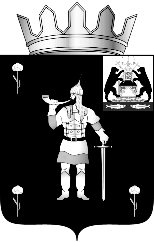 Российская ФедерацияНовгородская областьДУМА ВОЛОТОВСКОГО МУНИЦИПАЛЬНОГО ОКРУГАР Е Ш Е Н И Еот  24.06.2022     №  224п. ВолотОб организации предоставления общего образования детей на территории Волотовского муниципального округа в 2021-2022 учебном годуВ соответствии с Федеральным законом от 06.10.2003 № 131-ФЗ «Об общих принципах организации местного самоуправления в Российской Федерации», Уставом Волотовского муниципального округаДума Волотовского муниципального округаРЕШИЛА:1. Утвердить прилагаемый отчет комитета по управлению социальным комплексом Администрации Волотовского муниципального округа «Об организации предоставления общего образования детей на территории Волотовского муниципального округа в 2021-2022 учебном году».2. Опубликовать настоящее решение в муниципальной газете «Волотовские ведомости» и разместить на официальном сайте в информационно-телекоммуникационной сети «Интернет».Утвержденрешением Думы Волотовского муниципального округа от  24.06.2022     № 224Отчет «Об организации предоставления общего образования детей на территории Волотовского муниципального округа в 2021-2022 учебном году» В целях реализации основных направлений государственной образовательной политики в округе функционирует 3 образовательных учреждения, из них 2 - дошкольных образовательных учреждения с тремя филиалами, 1 - общеобразовательное учреждение с одним филиалом и отдельным структурным подразделение ЦДОД. В дошкольных образовательных учреждениях воспитывается 168 детей из 201 ребенка, проживающих на территории округа. 99% воспитанников 3-7 летнего возраста получают образовательные услуги (Из 133 детей посещают ДОУ 132 ребенка). Очередь в детские сады отсутствует. В 1 класс в 2022 году уходит - 42 воспитанника.В муниципальном автономном общеобразовательном учреждении «Волотовская средняя школа» обучается 340 учеников (в 2020/2021 уч. г.- 357), из них 22 ученика в филиале д. Городцы (в 2020/2021- 24).Всего: - 20 классов (восемь классов на ступени начальной школы, в них - 142 уч.; десять классов на ступени основной школы, в них - 161 уч.; два класса на ступени средней школы, в них:10-6 уч.,11-9 уч.)Выпускников 9-х классов – 35, выпускников 11-х классов - 11.Для 98 учащихся из отдаленных деревень организован подвоз. Подвоз осуществляется на 8 маршрутах, пятью (5) школьными автобусами. В 2021 году в школу поступили два новых школьных автобуса.В сфере образования работают– 79 человек, из них -46 педагогических работников.	Все предметы по учебному плану ведутся, но отмечается тенденция к старению педагогического состава. 89% учителей в возрасте от 45 лет и старше. Для обеспечения педагогическими кадрами ведется профориентационная работа с выпускниками, для поступления их на педагогические специальности. Подана заявка в министерство образования по программе «Земский Учитель» - на двух педагогов: учитель физики и математики, учитель информатики.Показатель по заработной плате педагогических работников Волотовского муниципального округа, определенный Указом Президента Российской Федерации от 07.05.2012 № 597 «О мероприятиях по реализации государственной социальной политики», выполнен на 100%.Глава        Волотовского муниципального округа                                   А.И. ЛыжовПредседатель Думы Волотовского муниципального округа                                       Г.А. Лебедева 